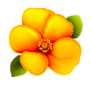 Mille-pattes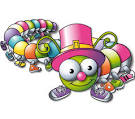 Sauterelles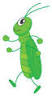 SauterellesAccueil spécifique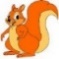 Accueil spécifiqueAccueil spécifiqueEcureuils/ Loupiots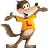 Ecureuils/ LoupiotsLundi 03 Comptines et jeux dansés Comptines et jeux dansés Comptines et jeux dansésFabrication d’une tortueFabrication d’une tortueFabrication d’une tortueFabrication d’une tortueMardi 04GommettesGommettesGommettesPuzzlesPuzzlesAbaquesAbaquesMercredi 05Jeux extérieurs                                            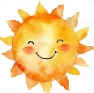 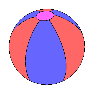 Jeux extérieurs                                            Jeux extérieurs                                            Jeux extérieurs                                            Jeux extérieurs                                            Jeux extérieurs                                            Jeux extérieurs                                            Jeudi 06Atelier gâteau maisonAtelier gâteau maisonAtelier gâteau maisonParcours moteursParcours moteursSpectacle de Guignols avec l’école maternelle F.Reveret 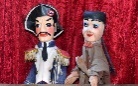 Spectacle de Guignols avec l’école maternelle F.Reveret Vendredi 07Sortie à l’arboretum de Balaine 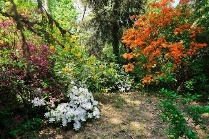 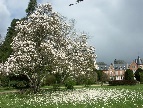 Sortie à l’arboretum de Balaine Sortie à l’arboretum de Balaine Sortie à l’arboretum de Balaine Sortie à l’arboretum de Balaine Sortie à l’arboretum de Balaine Sortie à l’arboretum de Balaine Sortie à l’arboretum de Balaine Lundi 10Ateliers musique 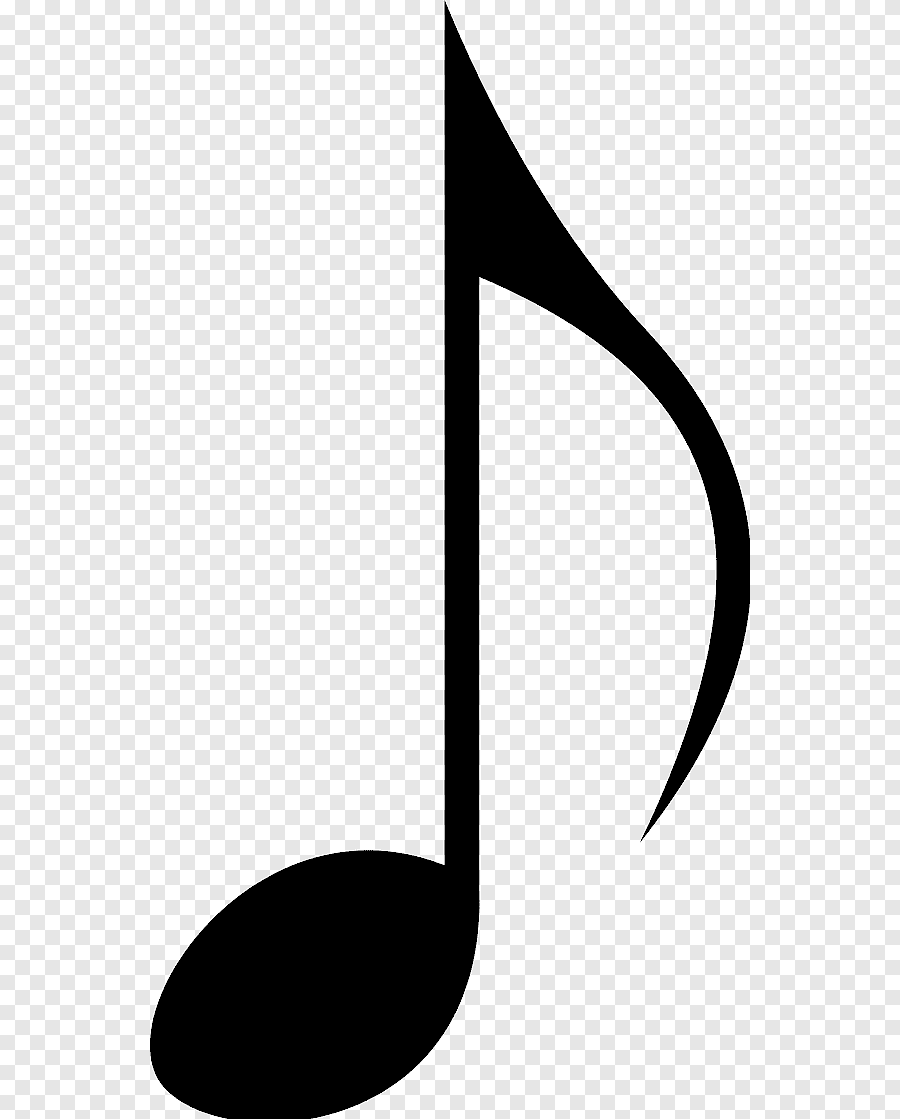 Ateliers musique Ateliers musique Ateliers fête des pères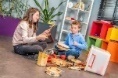 Ateliers fête des pèresAteliers fête des pèresAteliers fête des pèresMardi 11Jeux extérieurs                                             Jeux extérieurs                                             Jeux extérieurs                                             Jeux extérieurs                                             Jeux extérieurs                                             Jeux extérieurs                                             Jeux extérieurs                                             Mercredi 12 Atelier gâteau maisonJeu libre  Jeu libre  Jeu libre  Jeu libre   Atelier peinture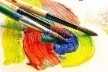  Atelier peinture Atelier peintureJeudi 13Sortie à la Madeleine 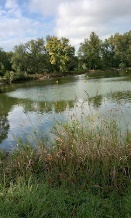 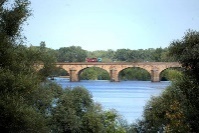 Sortie à la Madeleine Sortie à la Madeleine Sortie à la Madeleine Sortie à la Madeleine Sortie à la Madeleine Sortie à la Madeleine Sortie à la Madeleine Vendredi 14Lire et faire lire avec Chantal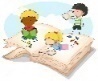 Atelier création d’un bâton de pluie  Atelier création d’un bâton de pluie  Atelier création d’un bâton de pluie  DinetteDinetteVisite à l’école Jean Moulin 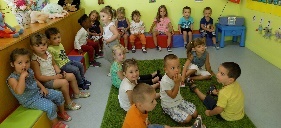 Visite à l’école Jean Moulin Lundi 17                            Jeux extérieurs                                                                         Jeux extérieurs                                                                         Jeux extérieurs                                                                         Jeux extérieurs                                                                         Jeux extérieurs                                                                         Jeux extérieurs                                                                         Jeux extérieurs                                             Mardi 18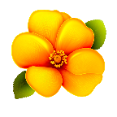   Atelier commun RPE/Multi-accueil/ Résidence autonomie fête de la musique 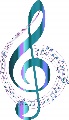 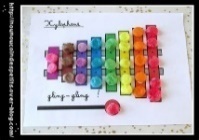 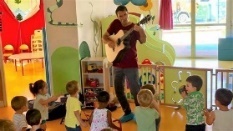   Atelier commun RPE/Multi-accueil/ Résidence autonomie fête de la musique   Atelier commun RPE/Multi-accueil/ Résidence autonomie fête de la musique   Atelier commun RPE/Multi-accueil/ Résidence autonomie fête de la musique   Atelier commun RPE/Multi-accueil/ Résidence autonomie fête de la musique   Atelier commun RPE/Multi-accueil/ Résidence autonomie fête de la musique   Atelier commun RPE/Multi-accueil/ Résidence autonomie fête de la musique   Atelier commun RPE/Multi-accueil/ Résidence autonomie fête de la musique Mercredi 19Ateliers créatifs autour de l’été 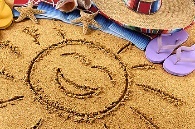 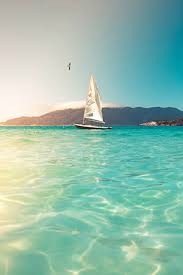 Ateliers créatifs autour de l’été Ateliers créatifs autour de l’été Ateliers créatifs autour de l’été Ateliers créatifs autour de l’été Atelier gâteau maison : Anniversaire de Livia et Benjamin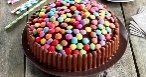 Atelier gâteau maison : Anniversaire de Livia et BenjaminJeudi 20Sortie à la médiathèque 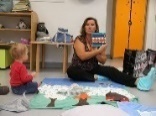 Sortie à la médiathèque Sortie à la médiathèque Yoga Yoga Animation lectureAnimation lectureVendredi 21Ateliers créatifs autour de l’été Ateliers créatifs autour de l’été Ateliers créatifs autour de l’été Ateliers créatifs autour de l’été Ateliers créatifs autour de l’été Lire et Faire Lire avec Chantal 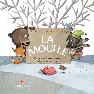 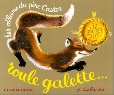 Lire et Faire Lire avec Chantal Lundi 24 Fête des parents : ateliers divers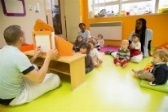 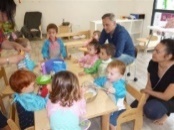  Fête des parents : ateliers divers Fête des parents : ateliers divers Fête des parents : ateliers divers Fête des parents : ateliers divers Fête des parents : ateliers divers Fête des parents : ateliers divers Fête des parents : ateliers diversMardi 25Journée sur la couleur JauneJournée sur la couleur JauneJournée sur la couleur JauneJournée sur la couleur JauneJournée sur la couleur JauneJournée sur la couleur JauneJournée sur la couleur JauneMercredi 26                                                                                                                           Jeux extérieurs                                                                                                                                        Jeux extérieurs                                                                                                                                        Jeux extérieurs                                                                                                                                        Jeux extérieurs                                                                                                                                        Jeux extérieurs                                                                                                                                        Jeux extérieurs                                                                                                                                        Jeux extérieurs             Jeudi 27Création d’une maison pour les oiseaux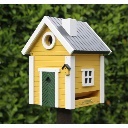 Atelier gâteau maison : Anniversaire d’Iris T Atelier gâteau maison : Anniversaire d’Iris T Atelier gâteau maison : Anniversaire d’Iris T Atelier gâteau maison : Anniversaire d’Iris T Atelier gâteau maison : Anniversaire d’Iris T Peinture avec les paillesVendredi 28 Jeux d’eau  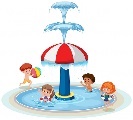 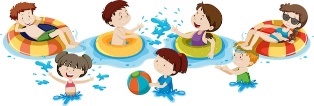  Jeux d’eau   Jeux d’eau   Jeux d’eau   Jeux d’eau   Jeux d’eau   Jeux d’eau   Jeux d’eau  